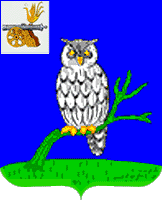 СЫЧЕВСКАЯ РАЙОННАЯ ДУМАРЕШЕНИЕот 28 сентября 2018 года                                                                                   №179Об утверждении Стратегии социально-экономического развития муниципального образования «Сычевский район»Смоленской области на 2018-2025 годы»	                                                                                                                                                                                                                                                     В соответствии со ст. 21 Устава муниципального образования «Сычевский район» Смоленской области (новая редакция), принятого Сычевской районной Думой 28.06.2005 года (решение №31) с последующими изменениями,Сычевская районная Дума решила:Утвердить Стратегию социально-экономического развития муниципального образования «Сычевский район» Смоленской области на 2018-2025 годы, которая размещена в полном объеме на официальном сайте Администрации муниципального образования « Сычевский район».Настоящее решение вступает в силу со дня его официального опубликования в газете «Сычевский вести».И.о.Главы муниципального образования              Председатель Сычевской районной«Сычевский район» Смоленской области            Думы____________________    К.Г.Данилевич               _________________ М.А. Лопухова                                                           